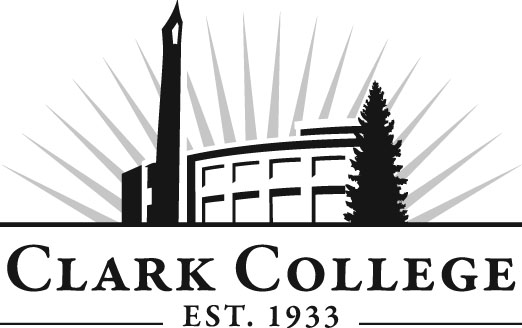 Business Technology – Medical OfficeAdvisory CommitteeMeeting AgendaWednesday, May 4, 20165:30—7:00 p.m.Scarpelli Hall, room 22Agenda ItemExpected OutcomeTimeCall Meeting to Order – Committee ChairN/AWelcome and Introductions – Committee ChairNew members/guests introduced5 min.Approval of Minutes from Last Meeting – ChairNovember 4, 2015. Vote.Corrections indicated and/or approval of minutes as written.5 min.Office of Instruction Updates- Cathy Sherick5 min.Director/division chair Report-Sunnie ElhartAccreditation Announcement 15 min.Work Plan-Committee Chair and Program Director/Division ChairImplement strategies as outlined in work plan.  If necessary, identify work groups.20 min.Old Business-Follow-up- Committee ChairHIM Accreditation – Trish Seydlitz10 min.New BusinessPathways discussionMedical Assistant cohort discussionHIIM Program Outcomes – Trish SeydlitzVirtual Lab Fees – Vote.New business items are addressed by the committee.20 min.Summary of follow-up action items – Committee ChairSummary of follow-up actions communicated to the committee.5 min.Establish next meeting date and adjournment  – Committee ChairMeeting date established.5 min.